NATJEČAJ ZA SUDJELOVANJE UČENIKA U PROJEKTU ERASMUS+ K1„NEW HORIZONS“ ZA ODLAZAK NA STRUČNU PRAKSUU PORTUGAL I NA MALTUOdabrani učenici po zanimanjima (abecednim redom):AGROTURISTIČKI TEHNIČAR – PORTUGAL	HOTELIJERSKO-TURISTIČKI8 TEHNIČAR – MALTABodiš Elizabeta                                                              1.    Bistrović MajaHerout Tina                                                                    2.   Harak DamirHubinka Iva				                        3.    Hunjek AntonioMiletić Lovro				                        4.    Jaković AnaPalatinuš Tin	         				           5.    Kovačević Tea	Reketi Walter					           6.    Lipušić IrmaSandrin Ivana					           7.    Novaković StelaVarat Lorena					           8.    Ružić DorisZubak Leon					           9.    Slama ValentinaŽuger Nicol					         10.    Vekić Bojana                                                                                              Na rezervnoj listi:						         11.   Romozi LaraObvezan roditeljski sastanak : srijeda, 08.ožujka 2017. u 17.00 sati u učionici 9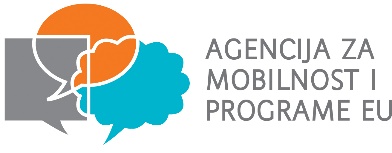 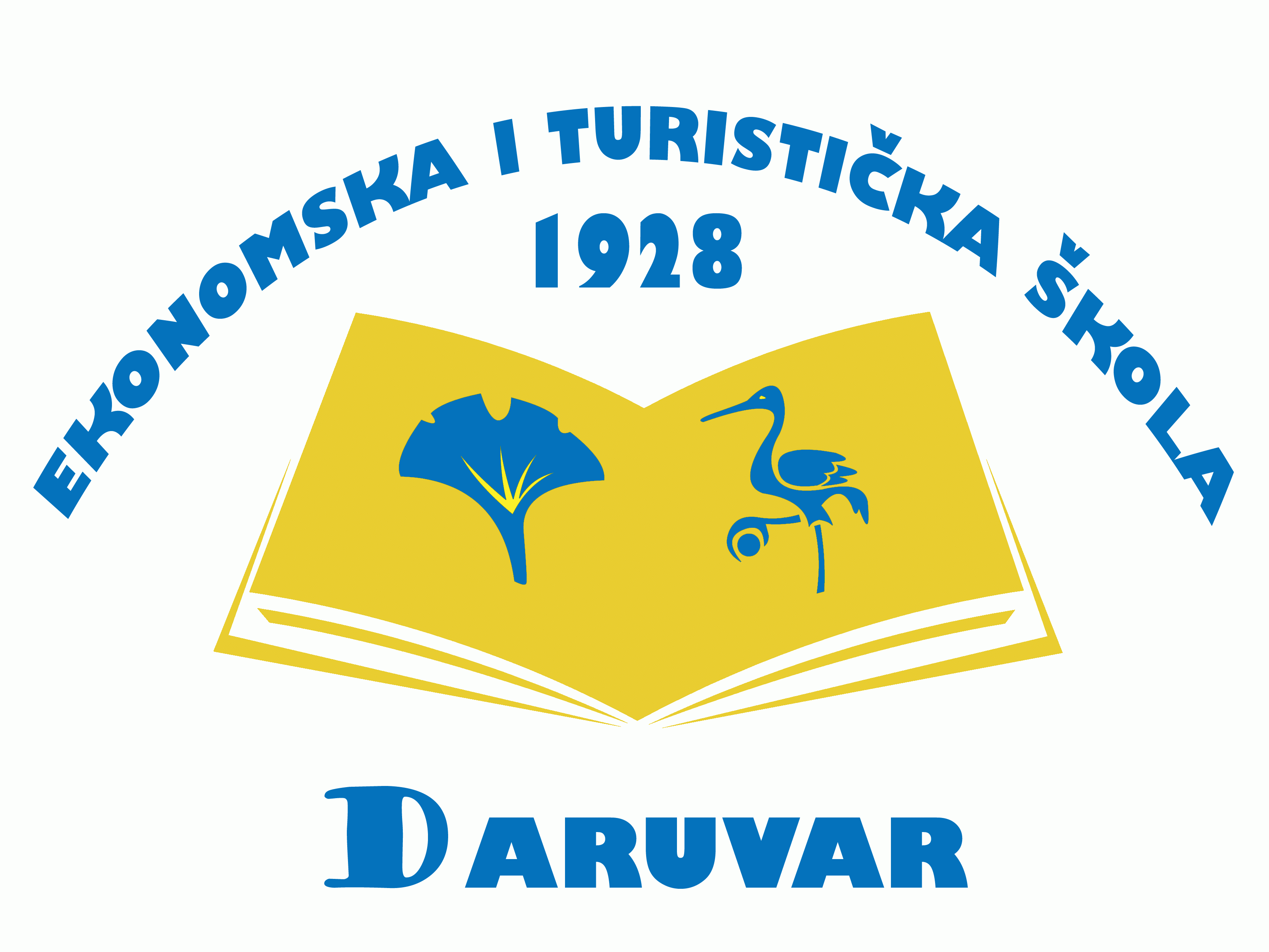 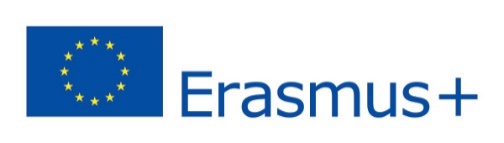 